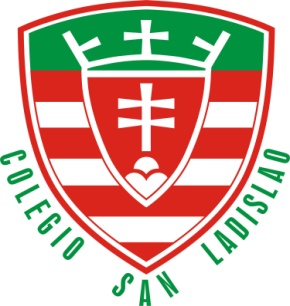 Colegio San LadislaoPrograma Anual 2017Profesora:				Asignatura:				Curso:Nora Guaraglia                                  BIOLOGIA                                4to. A y B S.S.Expectativas de Logro  / Objetivos de Aprendizaje:Al finalizar la unidad Nro. 1 se espera que los estudiantes sean capaces de:Utilizar la noción de sistema para analizar procesos de intercambios y transformaciones de materia y energía en una variedad de fenómenos naturales y artificiales, reconociendo la potencia del modelo.Analizar los principales procesos de entrada, transformación y salida de materia energía en los sistemas vivos utilizando el modelo sistémico.Justificar que la nutrición es una función universal de los seres vivos recurriendo ejemplos de la diversidad de estructuras y comportamientos que cumplen dicha función.Dar ejemplos de la relación estructura – función presente en las estructuras que participan en la nutrición en una diversidad de organismos.Interpretar la diversidad de tejidos, órganos y sistemas de órganos del organismo humano como subsistemas en interacción que integran un sistema mayor, complejo coordinado que garantiza el flujo constante de “materias primas”, “productos” y” desechos” desde y hacia el entorno.Debatir acerca de las diversas disfunciones en la salud humana ligadas a los aspectos nutricionales, apoyándose en argumentos que muestran las diferencias entre aquellos que dependen de los comportamientos de los individuos de los que están ligados a la inequidad en el acceso a los alimentos impuesta por el modelo económico dominante.Al finalizar la unidad Nro. 2 se espera que los estudiantes sean capaces de:Relacionar las reacciones de síntesis con procesos que requieren energía y las de descomposición como procesos que la liberan.Representar las transformaciones que ocurren durante la fotosíntesis y la respiración, mediante esquemas y modelos analógicos; e interpretar modelos dados.Relacionar la necesidad de la nutrición con la de incorporación de fuentes de materia y energía indispensables para mantener la estructura y las funciones de los seres vivos en tanto son sistemas abiertos.Establecer relaciones entre las funciones de nutrición en el nivel celular y las de las distintas estructuras a nivel de tejidos, órganos y sistemas de órganos que contribuyen a ella en los organismos pluricelulares. reacciones que participan en el metabolismo.Comparar los procesos de fotosíntesis y respiración con los de quimiosíntesis y fermentación respecto de las materias primas, los productos y el rendimiento energético total.Al finalizar la unidad Nro. 3 se espera que los estudiantes sean capaces de:Analizar el nivel de ecosistema utilizando los atributos aplicados a los sistemas vivos: conceptos de homeostasis, flujo de energía, transformaciones de la materia y energía, ciclos de los materiales.Interpretar diagramas de flujo de energía en un ecosistema y utilizarlos para apoyar explicaciones sobre el mismo. Utilizar dichos gráficos para predecir la evolución de un ecosistema tomado como caso de análisis.ecosistemas relacionándola con los principales parámetros que la mensuran.Comparar las características de los ecosistemas naturales en determinados biomas con la de los agroecosistemas que se establecen en los mismos.--------------------------------------------------------------------------------------------------------------------Ser hábiles en el uso de medios de investigación y la expresión de los conocimientos construidos.Acrecentar el grado de autonomía en el estudio mediante la implementación de estrategias de aprendizaje que le permitan relacionar, comparar y jerarquizar conceptosContenidos Conceptuales:Unidad 1: La función de nutrición – la nutrición en humanosUnidad de funciones y diversidad de estructuras nutricionales en los organismos pluricelulares. Los seres vivos como sistemas abiertos. Las funciones básicas de la nutrición: captación de nutrientes, degradación, transporte y eliminación de desechos. Principales estructuras que la cumplen en diferentes grupos de organismos.El organismo humano como sistema abierto, complejo y coordinado. Concepto de homeostasis o equilibrio interno. Las funciones de nutrición humana y las estructuras asociadas: sistemas digestivo, respiratorio, circulatorio y excretor.Unidad 2: Metabolismo celular: las células como sistemas abiertosTransformaciones de materia y energía en los sistemas vivos. Las uniones químicas como forma de almacenamiento y entrega de energía. Concepto de alimento y nutriente. Papel de las enzimas en los procesos metabólicos. Las enzimas como catalizadores biológicos..Principales procesos de obtención y aprovechamiento de la energía química: Alimentación, fotosíntesis y respiración. Estructuras celulares implicadas. Procesos alternativos del metabolismo energético: quimiosíntesis y fermentación.Unidad 3: Energía y materia en los ecosistemasLos ecosistemas como sistemas abiertos. Concepto de homeostasis aplicado a los ecosistemas. Ciclos de la materia y flujos de energía en los ecosistemas. Dinámica de los ecosistemas: cambios en los ecosistemas desde el punto de vista energético. Criterios y Metodología de Evaluación:Pruebas de respuesta múltiple, objetivas y semiobjetivas.Exámenes orales.Aprobación de trabajos prácticos.Utilización de técnicas de estudio y vocabulario especifico.Observación directa, participación, habilidad y destrezas en los diferentes trabajosActitudes personales.Uso adecuado de las estrategias de aprendizaje planteadas.Entrega puntual de los distintos trabajos solicitados.Utilización de tecnología.Desarrollo de habilidades para la resolución de problemas.Presentación periódica de la carpeta de clase___________________________________________________________BIBLIOGRAFIA:BIOLOGIA 4to - Serie  ACTIVADOS –   Editorial Puerto de Palos  –Apuntes de divulgación científica.Apuntes proporcionados por la docente.IMPORTANTE:Es imprescindible la confección de la carpeta de clase a lo largo del año, la misma es tenida en cuenta para armar la nota de desempeño de cada trimestre.En el caso que el alumno debiera rendir la materia en mesas examinadoras, deberá presentarla como requisito indispensable.